NAME: __________________________________________________________________________Wolfpack Volleyball Shirt Order forms:                                                   	T-Shirts are WHITE                    	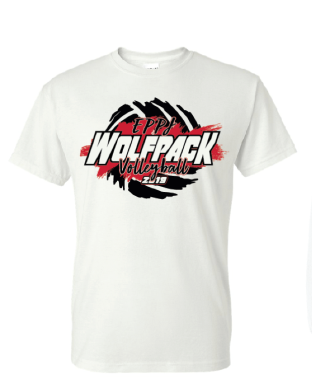 Orders & money due Monday August 19th                                                          	MAKE CHECKS TO ELGIN VOLLEYBALLT-Shirt: $9.00Long Sleeve: $11.00Crewneck: $14.00Hoodie: $18.00Youth SmallYouth MediumYouth LargeAdult SmallAdultMediumAdult LargeAdultXL 2XL add $2.00 3 XL add $3.00Youth SmallYouth MediumYouth LargeAdult SmallAdultMediumAdult LargeAdultXL 2XL add $2.00 3 XL add $3.00Youth SmallYouth MediumYouth LargeAdult SmallAdultMediumAdult LargeAdultXL2XL add 2.003 XL add $3.00Youth SmallYouth MediumYouth LargeAdult SmallAdultMediumAdult LargeAdultXL2XL add $2.003 XL add $3.00